List View without DFFS CEWPs above and below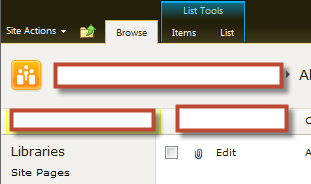 List View with DFFS CEWPs above and below.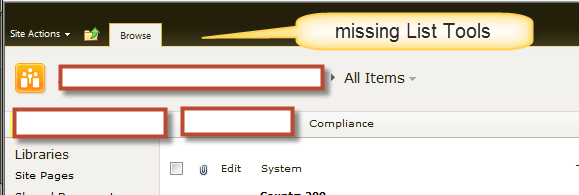 To make List Tools Visible: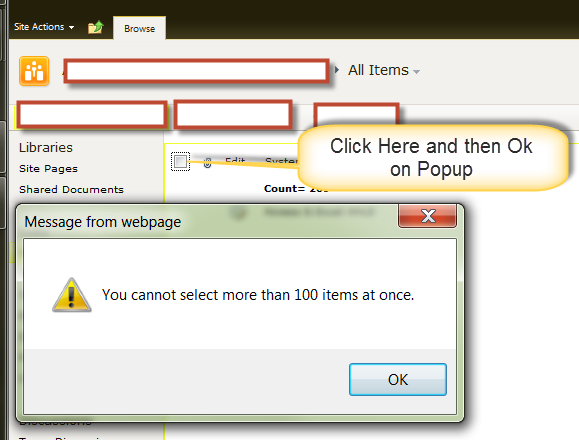 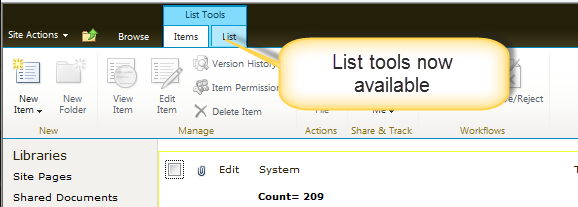 